Периодичность проведения родительских собраний:1 собрание – сентябрь2 собрание – февраль3 собрание – майРодительские собрания в условиях распространения новой коронавирусной инфекции (COVID-19) проводятся в онлайн режиме.  	Обеспечена групповая изоляция с проведением всех занятий в помещениях группы и (или) на открытом воздухе отдельно от других групп. Утренняя гимнастика проводится в группах.Проведение занятий по музыке и физкультуре осуществляется в соответствии с расписанием занятий в группах. При благоприятных погодных условиях занятия  физической культуры будут проводиться на свежем воздухе. Обязательно организуются утренние и вечерние прогулки.Ежедневно в соответствии с графиком проводится проветривание всех помещений детского сада.Проведение массовых мероприятий с участием различных групп,  а также массовых мероприятий с привлечением лиц из иных организаций запрещено до 01.01.2021.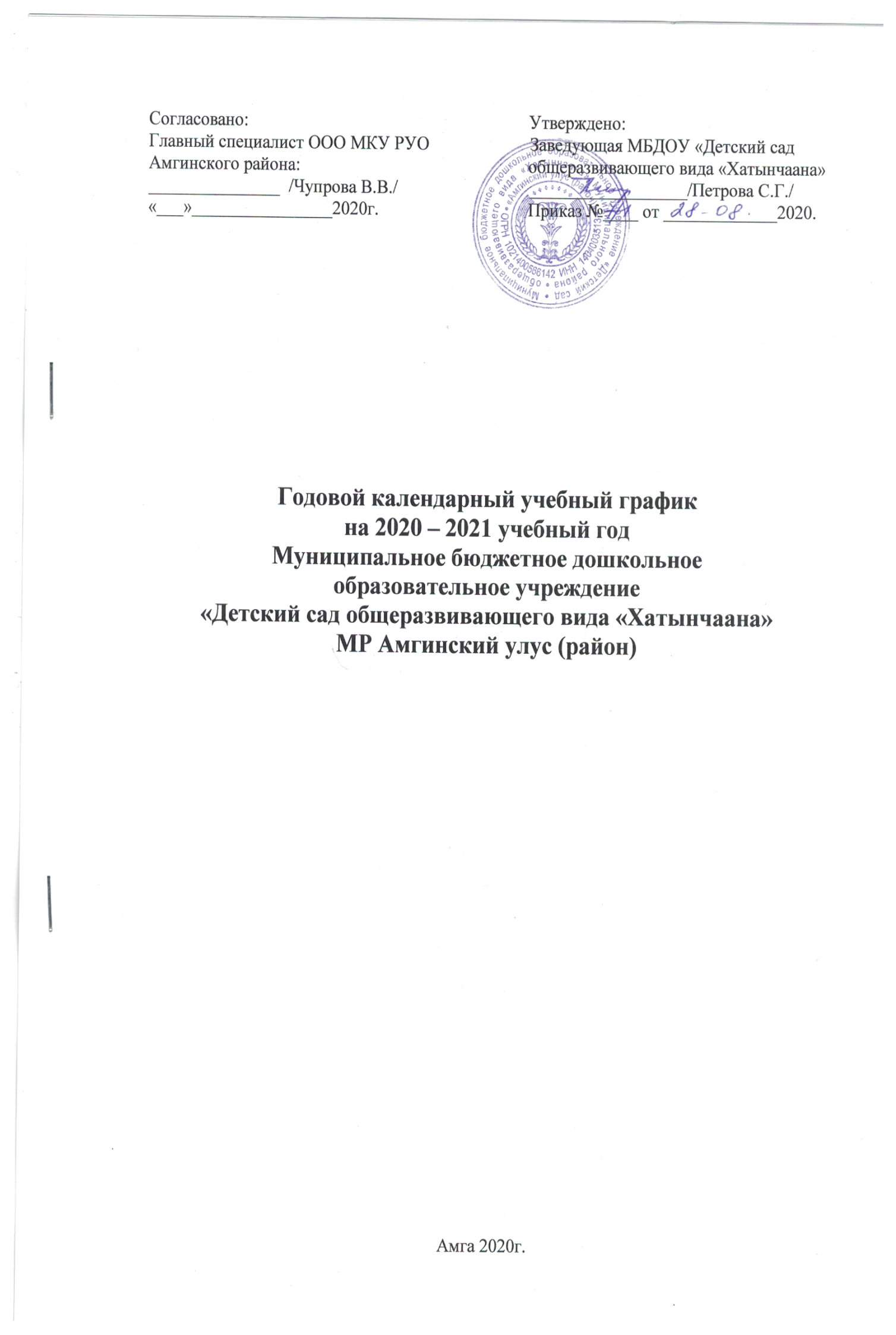 СодержаниеНаименование возрастных группНаименование возрастных группНаименование возрастных группНаименование возрастных группНаименование возрастных группНаименование возрастных группНаименование возрастных группНаименование возрастных группНаименование возрастных группНаименование возрастных группНаименование возрастных группНаименование возрастных группСодержаниеПервая младшая группа(2-3 года)Младшая группа(3-4 года)Младшая группа(3-4 года)Средняя группа(4-5 лет)Средняя группа(4-5 лет)Средняя группа(4-5 лет)Старшая группа(5-6 лет)Старшая группа(5-6 лет)Подготовительная группа(6-7 лет)Подготовительная группа(6-7 лет)Комбинированная группа(4-7 лет)Комбинированная группа(4-7 лет)1.Количество возрастных групп2111113322112.Продолжительность учебного годас 01.09.2020г. по 31.05.2021г.с 01.09.2020г. по 31.05.2021г.с 01.09.2020г. по 31.05.2021г.с 01.09.2020г. по 31.05.2021г.с 01.09.2020г. по 31.05.2021г.с 01.09.2020г. по 31.05.2021г.с 01.09.2020г. по 31.05.2021г.с 01.09.2020г. по 31.05.2021г.с 01.09.2020г. по 31.05.2021г.с 01.09.2020г. по 31.05.2021г.с 01.09.2020г. по 31.05.2021г.с 01.09.2020г. по 31.05.2021г.3.Продолжительность:- учебной недели- учебного года3.Продолжительность:- учебной недели- учебного годаУчебная неделя -5 дней (понедельник – пятница). Выходные дни: суббота, воскресенье и праздничные дни в соответствии  законодательством Российской ФедерацииУчебная неделя -5 дней (понедельник – пятница). Выходные дни: суббота, воскресенье и праздничные дни в соответствии  законодательством Российской ФедерацииУчебная неделя -5 дней (понедельник – пятница). Выходные дни: суббота, воскресенье и праздничные дни в соответствии  законодательством Российской ФедерацииУчебная неделя -5 дней (понедельник – пятница). Выходные дни: суббота, воскресенье и праздничные дни в соответствии  законодательством Российской ФедерацииУчебная неделя -5 дней (понедельник – пятница). Выходные дни: суббота, воскресенье и праздничные дни в соответствии  законодательством Российской ФедерацииУчебная неделя -5 дней (понедельник – пятница). Выходные дни: суббота, воскресенье и праздничные дни в соответствии  законодательством Российской ФедерацииУчебная неделя -5 дней (понедельник – пятница). Выходные дни: суббота, воскресенье и праздничные дни в соответствии  законодательством Российской ФедерацииУчебная неделя -5 дней (понедельник – пятница). Выходные дни: суббота, воскресенье и праздничные дни в соответствии  законодательством Российской ФедерацииУчебная неделя -5 дней (понедельник – пятница). Выходные дни: суббота, воскресенье и праздничные дни в соответствии  законодательством Российской ФедерацииУчебная неделя -5 дней (понедельник – пятница). Выходные дни: суббота, воскресенье и праздничные дни в соответствии  законодательством Российской ФедерацииУчебная неделя -5 дней (понедельник – пятница). Выходные дни: суббота, воскресенье и праздничные дни в соответствии  законодательством Российской ФедерацииУчебная неделя -5 дней (понедельник – пятница). Выходные дни: суббота, воскресенье и праздничные дни в соответствии  законодательством Российской Федерации3.Продолжительность:- учебной недели- учебного года36 недель36 недель36 недель36 недель36 недель36 недель36 недель36 недель36 недель36 недель36 недель36 недель4.Летний оздоровительный периодс 01.06.2021г. по 31.08.2021г.Во время которого проводится ООД только эстетически – оздоровительного цикла (музыкальные, спортивные, изобразительного искусства) а также спортивные и подвижные игры, спортивные праздники, экскурсии и другоес 01.06.2021г. по 31.08.2021г.Во время которого проводится ООД только эстетически – оздоровительного цикла (музыкальные, спортивные, изобразительного искусства) а также спортивные и подвижные игры, спортивные праздники, экскурсии и другоес 01.06.2021г. по 31.08.2021г.Во время которого проводится ООД только эстетически – оздоровительного цикла (музыкальные, спортивные, изобразительного искусства) а также спортивные и подвижные игры, спортивные праздники, экскурсии и другоес 01.06.2021г. по 31.08.2021г.Во время которого проводится ООД только эстетически – оздоровительного цикла (музыкальные, спортивные, изобразительного искусства) а также спортивные и подвижные игры, спортивные праздники, экскурсии и другоес 01.06.2021г. по 31.08.2021г.Во время которого проводится ООД только эстетически – оздоровительного цикла (музыкальные, спортивные, изобразительного искусства) а также спортивные и подвижные игры, спортивные праздники, экскурсии и другоес 01.06.2021г. по 31.08.2021г.Во время которого проводится ООД только эстетически – оздоровительного цикла (музыкальные, спортивные, изобразительного искусства) а также спортивные и подвижные игры, спортивные праздники, экскурсии и другоес 01.06.2021г. по 31.08.2021г.Во время которого проводится ООД только эстетически – оздоровительного цикла (музыкальные, спортивные, изобразительного искусства) а также спортивные и подвижные игры, спортивные праздники, экскурсии и другоес 01.06.2021г. по 31.08.2021г.Во время которого проводится ООД только эстетически – оздоровительного цикла (музыкальные, спортивные, изобразительного искусства) а также спортивные и подвижные игры, спортивные праздники, экскурсии и другоес 01.06.2021г. по 31.08.2021г.Во время которого проводится ООД только эстетически – оздоровительного цикла (музыкальные, спортивные, изобразительного искусства) а также спортивные и подвижные игры, спортивные праздники, экскурсии и другоес 01.06.2021г. по 31.08.2021г.Во время которого проводится ООД только эстетически – оздоровительного цикла (музыкальные, спортивные, изобразительного искусства) а также спортивные и подвижные игры, спортивные праздники, экскурсии и другоес 01.06.2021г. по 31.08.2021г.Во время которого проводится ООД только эстетически – оздоровительного цикла (музыкальные, спортивные, изобразительного искусства) а также спортивные и подвижные игры, спортивные праздники, экскурсии и другоес 01.06.2021г. по 31.08.2021г.Во время которого проводится ООД только эстетически – оздоровительного цикла (музыкальные, спортивные, изобразительного искусства) а также спортивные и подвижные игры, спортивные праздники, экскурсии и другое5.Режим работы ДОУ:В учебном году:с 8.00 – 18.30 (10,5ч)с 8.00 – 18.30 (10,5ч)с 8.00 – 18.30 (10,5ч)с 8.00 – 18.30 (10,5ч)с 8.00 – 18.30 (10,5ч)с 8.00 – 18.30 (10,5ч)с 8.00 – 18.30 (10,5ч)с 8.00 – 18.30 (10,5ч)с 8.00 – 18.30 (10,5ч)с 8.00 – 18.30 (10,5ч)с 8.00 – 18.30 (10,5ч)с 8.00 – 18.30 (10,5ч)6.График каникулЗимние каникулы: 30.12.2020г. по 08.01.2021г.Летние каникулы: 01.06.2021г. по 31.08.2021г.Зимние каникулы: 30.12.2020г. по 08.01.2021г.Летние каникулы: 01.06.2021г. по 31.08.2021г.Зимние каникулы: 30.12.2020г. по 08.01.2021г.Летние каникулы: 01.06.2021г. по 31.08.2021г.Зимние каникулы: 30.12.2020г. по 08.01.2021г.Летние каникулы: 01.06.2021г. по 31.08.2021г.Зимние каникулы: 30.12.2020г. по 08.01.2021г.Летние каникулы: 01.06.2021г. по 31.08.2021г.Зимние каникулы: 30.12.2020г. по 08.01.2021г.Летние каникулы: 01.06.2021г. по 31.08.2021г.Зимние каникулы: 30.12.2020г. по 08.01.2021г.Летние каникулы: 01.06.2021г. по 31.08.2021г.Зимние каникулы: 30.12.2020г. по 08.01.2021г.Летние каникулы: 01.06.2021г. по 31.08.2021г.Зимние каникулы: 30.12.2020г. по 08.01.2021г.Летние каникулы: 01.06.2021г. по 31.08.2021г.Зимние каникулы: 30.12.2020г. по 08.01.2021г.Летние каникулы: 01.06.2021г. по 31.08.2021г.Зимние каникулы: 30.12.2020г. по 08.01.2021г.Летние каникулы: 01.06.2021г. по 31.08.2021г.Зимние каникулы: 30.12.2020г. по 08.01.2021г.Летние каникулы: 01.06.2021г. по 31.08.2021г.7.Сроки проведения мониторинга достижения детьми планируемых результатов освоения общеобразовательной программы дошкольного образованияПедагогический мониторинг:2 раза в год – сентябрь, майСентябрь – 10.09.2020г. по 15.09.2020г.Май – 20.05.2021г. по 25.05.2021г.Педагогический мониторинг:2 раза в год – сентябрь, майСентябрь – 10.09.2020г. по 15.09.2020г.Май – 20.05.2021г. по 25.05.2021г.Педагогический мониторинг:2 раза в год – сентябрь, майСентябрь – 10.09.2020г. по 15.09.2020г.Май – 20.05.2021г. по 25.05.2021г.Педагогический мониторинг:2 раза в год – сентябрь, майСентябрь – 10.09.2020г. по 15.09.2020г.Май – 20.05.2021г. по 25.05.2021г.Педагогический мониторинг:2 раза в год – сентябрь, майСентябрь – 10.09.2020г. по 15.09.2020г.Май – 20.05.2021г. по 25.05.2021г.Педагогический мониторинг:2 раза в год – сентябрь, майСентябрь – 10.09.2020г. по 15.09.2020г.Май – 20.05.2021г. по 25.05.2021г.Педагогический мониторинг:2 раза в год – сентябрь, майСентябрь – 10.09.2020г. по 15.09.2020г.Май – 20.05.2021г. по 25.05.2021г.Педагогический мониторинг:2 раза в год – сентябрь, майСентябрь – 10.09.2020г. по 15.09.2020г.Май – 20.05.2021г. по 25.05.2021г.Педагогический мониторинг:2 раза в год – сентябрь, майСентябрь – 10.09.2020г. по 15.09.2020г.Май – 20.05.2021г. по 25.05.2021г.Педагогический мониторинг:2 раза в год – сентябрь, майСентябрь – 10.09.2020г. по 15.09.2020г.Май – 20.05.2021г. по 25.05.2021г.Педагогический мониторинг:2 раза в год – сентябрь, майСентябрь – 10.09.2020г. по 15.09.2020г.Май – 20.05.2021г. по 25.05.2021г.Педагогический мониторинг:2 раза в год – сентябрь, майСентябрь – 10.09.2020г. по 15.09.2020г.Май – 20.05.2021г. по 25.05.2021г.8.Выпуск детей в школу30 мая 2021г.30 мая 2021г.30 мая 2021г.30 мая 2021г.9.Организованная образовательная деятельность (ООД)Организованная образовательная деятельность (ООД)Организованная образовательная деятельность (ООД)Организованная образовательная деятельность (ООД)Организованная образовательная деятельность (ООД)Организованная образовательная деятельность (ООД)Организованная образовательная деятельность (ООД)Организованная образовательная деятельность (ООД)Организованная образовательная деятельность (ООД)Организованная образовательная деятельность (ООД)Организованная образовательная деятельность (ООД)Организованная образовательная деятельность (ООД)Организованная образовательная деятельность (ООД)9.Начало и окончаниеООД 9.30 – 9.40 9.30 – 9.409.15 – 9.309.15 – 9.309.15 – 9.359.15 – 9.359.15 – 9.359.15-9.409.15-9.409.15-9.459.15-9.459.15-9.409.15-9.459.Начало и окончаниеООД9.50-10.009.50-10.009.45-10.009.45-10.009.45-10.059.45-10.059.45-10.059.50-10.159.50-10.159.55-10.259.55-10.259.50-10.159.55-10.259.Начало и окончаниеООД10.35-11.0010.35-11.0010.35-11.0510.35-11.0510.35-11.0010.35-11.059.Начало и окончаниеООД11.15-11.4511.15-11.4511.15-11.459.Начало и окончаниеООД16.00-16.30 понедельник, пятница, четверг16.00-16.30 понедельник, пятница, четверг15.30-16.00Вторник четвергОбъем нагрузки в неделю, не более (колич. Минут)1ч20мин1ч20мин2ч30мин2ч30мин3ч20мин3ч20мин3ч20мин5ч50мин5ч50мин9ч9ч5ч50мин ст.гр9ч подг. грПродолжительность ООД (в день)Не более 10 мин каждоеНе более 10 мин каждоеНе более 15 минут каждоеНе более 15 минут каждоеНе более 20 минут каждоеНе более 20 минут каждоеНе более 20 минут каждоеНе более 25 минут каждоеНе более 25 минут каждоеНе более 30 минут каждоеНе более 30 минут каждоеНе более 25 минут каждое, не более 30 минут каждоеПерерыв между ООДНе менее 10 минутНе менее 10 минутНе менее 10 минутНе менее 10 минутНе менее 10 минутНе менее 10 минутНе менее 10 минутНе менее 10 минутНе менее 10 минутНе менее 10 минутНе менее 10 минутНе менее 10 минут10.Организация физического воспитания2+ППДА продолжительностью согласно возрастных особенностей2+ППДА продолжительностью согласно возрастных особенностей2+ППДА продолжительностью согласно возрастных особенностей2+ППДА продолжительностью согласно возрастных особенностей2+ППДА продолжительностью согласно возрастных особенностей2+ППДА продолжительностью согласно возрастных особенностей2+ППДА продолжительностью согласно возрастных особенностей2+ППДА продолжительностью согласно возрастных особенностей2+ППДА продолжительностью согласно возрастных особенностей2+ППДА продолжительностью согласно возрастных особенностей2+ППДА продолжительностью согласно возрастных особенностей2+ППДА продолжительностью согласно возрастных особенностей11.Организация дней здоровья1 раз в квартал1 раз в квартал1 раз в квартал1 раз в квартал1 раз в квартал1 раз в квартал1 раз в квартал1 раз в квартал1 раз в квартал1 раз в квартал1 раз в квартал1 раз в квартал12.Анализ заболеваемости детей1 раз в квартал1 раз в квартал1 раз в квартал1 раз в квартал1 раз в квартал1 раз в квартал1 раз в квартал1 раз в квартал1 раз в квартал1 раз в квартал1 раз в квартал1 раз в квартал13.Периодичность проведения групповых родительских собраний1 раз в квартал1 раз в квартал1 раз в квартал1 раз в квартал1 раз в квартал1 раз в квартал1 раз в квартал1 раз в квартал1 раз в квартал1 раз в квартал1 раз в квартал1 раз в квартал14.Праздничные выходные дни3-5 ноября 2020г. – день народного единства01-08 января 2021г. – новогодние каникулы23 - 24 февраля 2021г. – День Защитника Отечества (воскресенье)8-9 марта 2021г.- Международный женский день1-3 мая 2021г. – Праздник весны и труда9-11 мая 2021г. – день Победы 3-5 ноября 2020г. – день народного единства01-08 января 2021г. – новогодние каникулы23 - 24 февраля 2021г. – День Защитника Отечества (воскресенье)8-9 марта 2021г.- Международный женский день1-3 мая 2021г. – Праздник весны и труда9-11 мая 2021г. – день Победы 3-5 ноября 2020г. – день народного единства01-08 января 2021г. – новогодние каникулы23 - 24 февраля 2021г. – День Защитника Отечества (воскресенье)8-9 марта 2021г.- Международный женский день1-3 мая 2021г. – Праздник весны и труда9-11 мая 2021г. – день Победы 3-5 ноября 2020г. – день народного единства01-08 января 2021г. – новогодние каникулы23 - 24 февраля 2021г. – День Защитника Отечества (воскресенье)8-9 марта 2021г.- Международный женский день1-3 мая 2021г. – Праздник весны и труда9-11 мая 2021г. – день Победы 3-5 ноября 2020г. – день народного единства01-08 января 2021г. – новогодние каникулы23 - 24 февраля 2021г. – День Защитника Отечества (воскресенье)8-9 марта 2021г.- Международный женский день1-3 мая 2021г. – Праздник весны и труда9-11 мая 2021г. – день Победы 3-5 ноября 2020г. – день народного единства01-08 января 2021г. – новогодние каникулы23 - 24 февраля 2021г. – День Защитника Отечества (воскресенье)8-9 марта 2021г.- Международный женский день1-3 мая 2021г. – Праздник весны и труда9-11 мая 2021г. – день Победы 3-5 ноября 2020г. – день народного единства01-08 января 2021г. – новогодние каникулы23 - 24 февраля 2021г. – День Защитника Отечества (воскресенье)8-9 марта 2021г.- Международный женский день1-3 мая 2021г. – Праздник весны и труда9-11 мая 2021г. – день Победы 3-5 ноября 2020г. – день народного единства01-08 января 2021г. – новогодние каникулы23 - 24 февраля 2021г. – День Защитника Отечества (воскресенье)8-9 марта 2021г.- Международный женский день1-3 мая 2021г. – Праздник весны и труда9-11 мая 2021г. – день Победы 3-5 ноября 2020г. – день народного единства01-08 января 2021г. – новогодние каникулы23 - 24 февраля 2021г. – День Защитника Отечества (воскресенье)8-9 марта 2021г.- Международный женский день1-3 мая 2021г. – Праздник весны и труда9-11 мая 2021г. – день Победы 3-5 ноября 2020г. – день народного единства01-08 января 2021г. – новогодние каникулы23 - 24 февраля 2021г. – День Защитника Отечества (воскресенье)8-9 марта 2021г.- Международный женский день1-3 мая 2021г. – Праздник весны и труда9-11 мая 2021г. – день Победы 3-5 ноября 2020г. – день народного единства01-08 января 2021г. – новогодние каникулы23 - 24 февраля 2021г. – День Защитника Отечества (воскресенье)8-9 марта 2021г.- Международный женский день1-3 мая 2021г. – Праздник весны и труда9-11 мая 2021г. – день Победы 3-5 ноября 2020г. – день народного единства01-08 января 2021г. – новогодние каникулы23 - 24 февраля 2021г. – День Защитника Отечества (воскресенье)8-9 марта 2021г.- Международный женский день1-3 мая 2021г. – Праздник весны и труда9-11 мая 2021г. – день Победы ТК РФ установлено, что, при совпадении выходного и нерабочего праздничного дней, выходной день переносится на следующий после праздничного рабочий день. Исключение составляют выходные дни, совпадающие с нерабочими праздничными днями января по Проекту Постановления Правительства РФ «О переносе выходных дней в 2020г.» Проектом предлагается осуществить перенос следующих выходных дней:ТК РФ установлено, что, при совпадении выходного и нерабочего праздничного дней, выходной день переносится на следующий после праздничного рабочий день. Исключение составляют выходные дни, совпадающие с нерабочими праздничными днями января по Проекту Постановления Правительства РФ «О переносе выходных дней в 2020г.» Проектом предлагается осуществить перенос следующих выходных дней:ТК РФ установлено, что, при совпадении выходного и нерабочего праздничного дней, выходной день переносится на следующий после праздничного рабочий день. Исключение составляют выходные дни, совпадающие с нерабочими праздничными днями января по Проекту Постановления Правительства РФ «О переносе выходных дней в 2020г.» Проектом предлагается осуществить перенос следующих выходных дней:ТК РФ установлено, что, при совпадении выходного и нерабочего праздничного дней, выходной день переносится на следующий после праздничного рабочий день. Исключение составляют выходные дни, совпадающие с нерабочими праздничными днями января по Проекту Постановления Правительства РФ «О переносе выходных дней в 2020г.» Проектом предлагается осуществить перенос следующих выходных дней:ТК РФ установлено, что, при совпадении выходного и нерабочего праздничного дней, выходной день переносится на следующий после праздничного рабочий день. Исключение составляют выходные дни, совпадающие с нерабочими праздничными днями января по Проекту Постановления Правительства РФ «О переносе выходных дней в 2020г.» Проектом предлагается осуществить перенос следующих выходных дней:ТК РФ установлено, что, при совпадении выходного и нерабочего праздничного дней, выходной день переносится на следующий после праздничного рабочий день. Исключение составляют выходные дни, совпадающие с нерабочими праздничными днями января по Проекту Постановления Правительства РФ «О переносе выходных дней в 2020г.» Проектом предлагается осуществить перенос следующих выходных дней:ТК РФ установлено, что, при совпадении выходного и нерабочего праздничного дней, выходной день переносится на следующий после праздничного рабочий день. Исключение составляют выходные дни, совпадающие с нерабочими праздничными днями января по Проекту Постановления Правительства РФ «О переносе выходных дней в 2020г.» Проектом предлагается осуществить перенос следующих выходных дней:ТК РФ установлено, что, при совпадении выходного и нерабочего праздничного дней, выходной день переносится на следующий после праздничного рабочий день. Исключение составляют выходные дни, совпадающие с нерабочими праздничными днями января по Проекту Постановления Правительства РФ «О переносе выходных дней в 2020г.» Проектом предлагается осуществить перенос следующих выходных дней:ТК РФ установлено, что, при совпадении выходного и нерабочего праздничного дней, выходной день переносится на следующий после праздничного рабочий день. Исключение составляют выходные дни, совпадающие с нерабочими праздничными днями января по Проекту Постановления Правительства РФ «О переносе выходных дней в 2020г.» Проектом предлагается осуществить перенос следующих выходных дней:ТК РФ установлено, что, при совпадении выходного и нерабочего праздничного дней, выходной день переносится на следующий после праздничного рабочий день. Исключение составляют выходные дни, совпадающие с нерабочими праздничными днями января по Проекту Постановления Правительства РФ «О переносе выходных дней в 2020г.» Проектом предлагается осуществить перенос следующих выходных дней:ТК РФ установлено, что, при совпадении выходного и нерабочего праздничного дней, выходной день переносится на следующий после праздничного рабочий день. Исключение составляют выходные дни, совпадающие с нерабочими праздничными днями января по Проекту Постановления Правительства РФ «О переносе выходных дней в 2020г.» Проектом предлагается осуществить перенос следующих выходных дней:ТК РФ установлено, что, при совпадении выходного и нерабочего праздничного дней, выходной день переносится на следующий после праздничного рабочий день. Исключение составляют выходные дни, совпадающие с нерабочими праздничными днями января по Проекту Постановления Правительства РФ «О переносе выходных дней в 2020г.» Проектом предлагается осуществить перенос следующих выходных дней:ТК РФ установлено, что, при совпадении выходного и нерабочего праздничного дней, выходной день переносится на следующий после праздничного рабочий день. Исключение составляют выходные дни, совпадающие с нерабочими праздничными днями января по Проекту Постановления Правительства РФ «О переносе выходных дней в 2020г.» Проектом предлагается осуществить перенос следующих выходных дней:ТК РФ установлено, что, при совпадении выходного и нерабочего праздничного дней, выходной день переносится на следующий после праздничного рабочий день. Исключение составляют выходные дни, совпадающие с нерабочими праздничными днями января по Проекту Постановления Правительства РФ «О переносе выходных дней в 2020г.» Проектом предлагается осуществить перенос следующих выходных дней:Праздники для воспитанниковПраздники для воспитанниковПраздники для воспитанниковПраздники для воспитанниковПраздники для воспитанниковПраздники для воспитанниковПраздники для воспитанниковПраздники для воспитанниковПраздники для воспитанниковПраздники для воспитанниковПраздники для воспитанниковПраздники для воспитанниковПраздники для воспитанниковПраздники для воспитанниковНаименованиеНаименованиеНаименованиеНаименованиеНаименованиеНаименованиеНаименованиеСроки/датыСроки/датыСроки/датыСроки/датыСроки/датыСроки/датыСроки/датыДень знанийДень знанийДень знанийДень знанийДень знанийДень знанийДень знаний03.09.03.09.03.09.03.09.03.09.03.09.03.09.Праздник осени (по возр. Группам)Праздник осени (по возр. Группам)Праздник осени (по возр. Группам)Праздник осени (по возр. Группам)Праздник осени (по возр. Группам)Праздник осени (по возр. Группам)Праздник осени (по возр. Группам)С 8.10 по 12.10С 8.10 по 12.10С 8.10 по 12.10С 8.10 по 12.10С 8.10 по 12.10С 8.10 по 12.10С 8.10 по 12.10День республикиДень республикиДень республикиДень республикиДень республикиДень республикиДень республики27.09.27.09.27.09.27.09.27.09.27.09.27.09.День материДень материДень материДень материДень материДень материДень матери23.11.23.11.23.11.23.11.23.11.23.11.23.11.Новогодние утренники (по возр. Группам)Новогодние утренники (по возр. Группам)Новогодние утренники (по возр. Группам)Новогодние утренники (по возр. Группам)Новогодние утренники (по возр. Группам)Новогодние утренники (по возр. Группам)Новогодние утренники (по возр. Группам)С 24.12.по 28.12С 24.12.по 28.12С 24.12.по 28.12С 24.12.по 28.12С 24.12.по 28.12С 24.12.по 28.12С 24.12.по 28.12День защитника ОтечестваДень защитника ОтечестваДень защитника ОтечестваДень защитника ОтечестваДень защитника ОтечестваДень защитника ОтечестваДень защитника Отечества22.02.22.02.22.02.22.02.22.02.22.02.22.02.МасленницаМасленницаМасленницаМасленницаМасленницаМасленницаМасленница05.03.05.03.05.03.05.03.05.03.05.03.05.03.Международный Женский деньМеждународный Женский деньМеждународный Женский деньМеждународный Женский деньМеждународный Женский деньМеждународный Женский деньМеждународный Женский день5.03 по 7.035.03 по 7.035.03 по 7.035.03 по 7.035.03 по 7.035.03 по 7.035.03 по 7.03День смехаДень смехаДень смехаДень смехаДень смехаДень смехаДень смеха01.0401.0401.0401.0401.0401.0401.04День космонавтикиДень космонавтикиДень космонавтикиДень космонавтикиДень космонавтикиДень космонавтикиДень космонавтики12.0412.0412.0412.0412.0412.0412.04День ЗемлиДень ЗемлиДень ЗемлиДень ЗемлиДень ЗемлиДень ЗемлиДень Земли22.04.22.04.22.04.22.04.22.04.22.04.22.04.День ПобедыДень ПобедыДень ПобедыДень ПобедыДень ПобедыДень ПобедыДень Победы08.0508.0508.0508.0508.0508.0508.05День Защиты детейДень Защиты детейДень Защиты детейДень Защиты детейДень Защиты детейДень Защиты детейДень Защиты детей01.0601.0601.0601.0601.0601.0601.06